ПАМЯТКА по БЕЗОПАСНОМУ ПОВЕДЕНИЮ на  ЖЕЛЕЗНОЙ ДОРОГЕДля недопущения травматизма на железнодорожном транспорте соблюдайте установленные на железных дорогах правила безопасного поведения:	- не поднимайтесь на крыши вагонов поездов, опоры 
и специальные конструкции контактной сети, воздушных линий и искусственных сооружений, ведь напряжение 
в проводах достигает 27500 Вольт! 	- не приближайтесь к оборванным проводам! 	- не забрасывайте на провода посторонние предметы!	- переходите железнодорожные пути только 
в установленных местах по пешеходным переходам, мостам, тоннелям! 	- не используйте наушники при переходе через железнодорожные пути! 	- не подлезайте под железнодорожным подвижным составом, пассажирскими платформами и не перелезайте через автосцепные устройства!  	- находясь рядом с железнодорожными путями, 
при приближении поезда отойдите на безопасное расстояние! 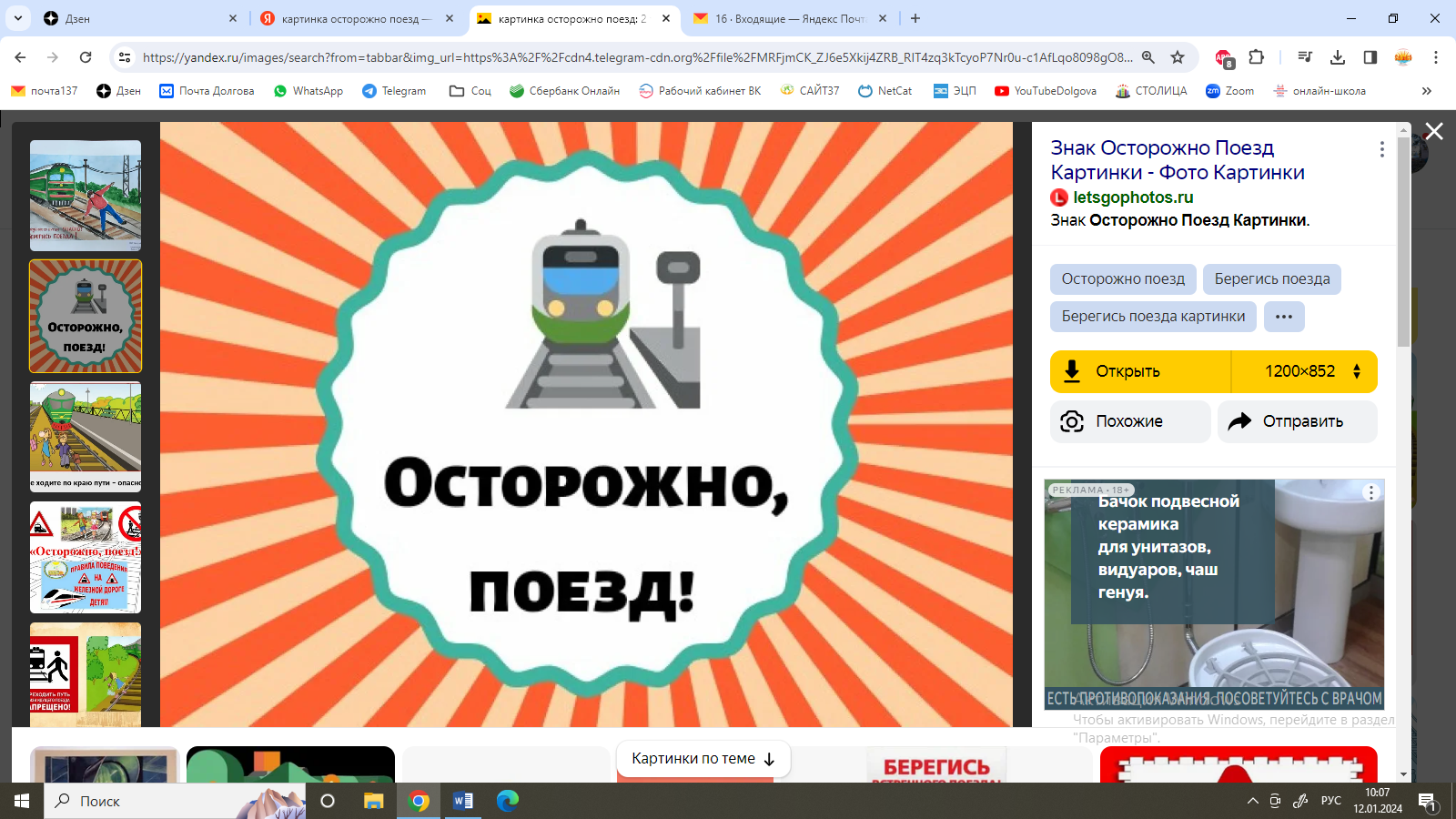 